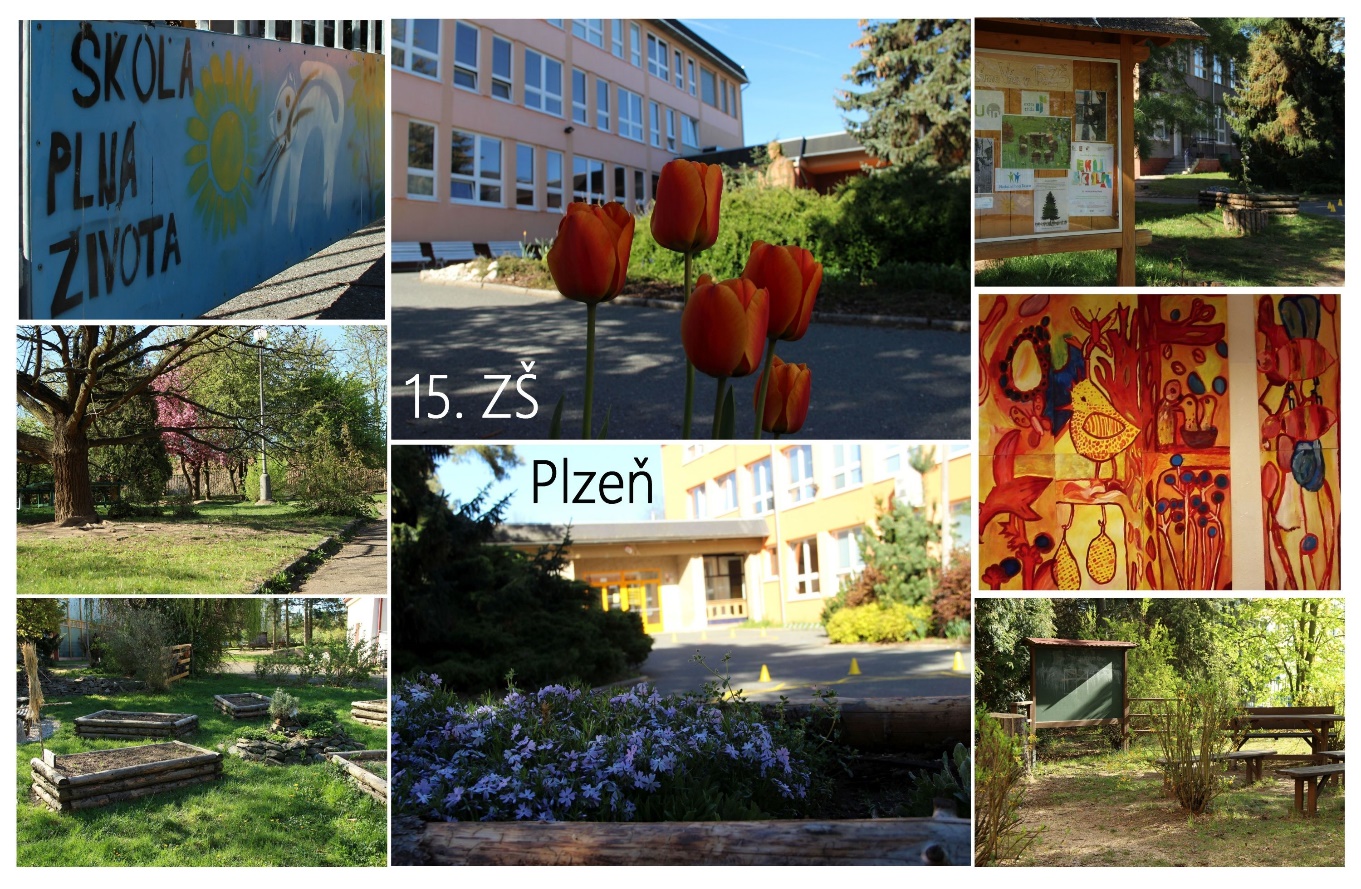 Školní rok 2020/2021OBSAH  VÝROČNÍ  ZPRÁVY:Základní údaje o škole					Personální zabezpečení činnosti školy				Údaje o zápisu k povinné školní docházce a další zařazení absolventů škol Výsledky výchovy a vzdělávání žáků Prevence sociálně patologických jevů			Nadstandardní aktivity školyÚdaje o zapojení školy do mezinárodních programůÚdaje o školou realizovaných projektech financovaných z cizích zdrojůÚdaje o výsledcích inspekce provedené ČŠI		Spolupráce školy při plnění úkolů ve vzdělávání	Hospodaření školy za kalendářní rok 	Přílohy	Výroční zpráva 15. základní školy v Plzni za školní rok 2020/2021Tato výroční zpráva je zpracována na základě osnovy požadované zřizovatelem, v souladu se školským zákonem č. 561/2004 Sb. ve znění pozdějších předpisů a vyhláškou č.15/2005Sb., respektive vyhláškou 195/2012 Sb. ve znění pozdějších předpisů, kterou se stanoví náležitosti dlouhodobých záměrů a výročních zpráv. Základní údaje o škole   Název školy15.základní škola Plzeň, Terezie Brzkové 33-35, příspěvková organizace úplná adresa: 15.základní škola Plzeň, Terezie Brzkové 33-35, 318 00 PlzeňIČO: 68784619zřizovatel školy: Plzeň, statutární městoředitelka školy: Mgr. Soňa Pavelková telefonní spojení: 378027362faxové spojení: 377380260e-mailové spojení: pavelkovaso@zs15.plzen-edu.czwebové stránky školy: www.zs15plzen.cz    Poslední zařazení v rejstříku škol Poslední aktualizace ze dne 15.10.2007, č.j. ŠMS/4899/07 s účinností od 15.10. 2007   Seznam pracovišť        *Stav k 30.9.Obory vzdělání, které škola vyučuje v souladu se zápisem v Rejstříku škol a školských zařízení  Součásti školy 1.6	Zařízení školního stravování* uvádějte bez cizích strávníků1.7	Zajištění dalšího stravování* podle vyhlášky č. 107/2005 Sb., o školním stravování, ve znění pozdějších předpisů 	Typ školy - úplná15. ZŠ je plně organizovanou školou s  1. - 9. ročníkem, na odloučeném pracovišti   v Křimicích probíhá výuka v 1. - 5. ročníku. 1.9      Spádový obvod školy - Plzeň 31.10     Speciální třídy     Materiálně technické zajištění školy15.ZŠ se nachází ve třetím obvodu města Plzně, v klidné části skvrňanského sídliště. Hlavní budova je tvořena čtyřmi pavilony. Rozsáhlý venkovní areál, jehož součástí je i školní zahrada, umožňuje výuku v přírodě,  práci na školní zahradě, sportovní vyžití a další herní, vzdělávací a relaxační aktivity žáků.Škola je velmi dobře vybavena, kromě kmenových tříd je pro výuku využívána odborná učebna fyziky a chemie, přírodopisu, výpočetní techniky, cizích jazyků, hudební a výtvarné výchovy. Školní počítačová síť je rozvedena po celém komplexu  školy, všechny třídy i kabinety učitelů jsou vybaveny PC, za podpory SITmP proběhla již před několika lety kompletní rekonstrukce počítačové sítě. Žáci i učitelé mají možnost využívat informační  centrum, žákovskou i učitelskou knihovnu. Výuka tělesné výchovy probíhá ve 3 tělocvičnách a víceúčelovém hřišti s umělohmotným povrchem, zároveň mají žáci přístup na moderní rozcvičovací hřiště FC Viktoria, které sousedí s areálem školy. Součástí školy je školní družina umístěná v pavilonu horní budovy a školní jídelna. Na konci školního roku byla zahájena rekonstrukce kopilitové stěny v tělocvičně horní budovy. Zároveň proběhla během prázdnin rekonstrukce odborné učebny zeměpisu, jedna počítačová učebna na dolní budově  byla přeměněna na kmenovou učebnu z důvodu potřeby navýšení kmenové učebny pro 5. ročník z odloučeného pracoviště v Křimicích. Odloučené pracoviště v Křimicích se nachází v dlouhodobě pronajatých prostorách Střední průmyslové školy dopravní. Tato budova je umístěna v pátém plzeňského obvodu.  Výuka probíhá v pěti učebnách.  K dispozici je též prostor pro školní družinu, počítačová učebna, knihovna pro žáky i učitele, kancelář pro vedoucí učitelku a kabinet pro učitele. Výuka tělesné výchovy probíhá v tělocvičně SPŠD a na venkovním hřišti. Stravování žáků je zajištěno v jídelně SPŠD.    Školská rada Školská rada byla založena 1.1.1999, má 12 členů.Pravidelně se schází minimálně 2x ročně. 2    	Personální zabezpečení činnosti školy2.1	Odborná kvalifikace (dle zákona č. 563/2004 Sb.)2.2	Počet absolventů s odbornou kvalifikací, kteří ve šk. roce nastoupili do školy: 12.3	Počet učitelů s odbornou kvalifikací, kteří ve školním roce nastoupili do školy: 22.4	Počet učitelů s odbornou kvalifikací, kteří ve školním roce odešli ze školy: 42.5	Nepedagogičtí pracovníci – počet: 242.6	Věkové složení učitelů2.7	Údaje o DVPP včetně řídících pracovníků školy2.8	Asistenti pedagogaPočet celkem (fyzický/přepočtený): 		9 / 4,138 			pro žáky se soc. znevýhodněním (fyzický/přepočtený): 0pro žáky se zdravotním postižením (fyzický/přepočtený): 7 / 2,889	Údaje o zápisu k povinné školní docházce a další zařazení absolventů škol3.1      Zápis žáků do 1. třídy 3.2	Údaje o přijímacím řízení na střední školuÚdaje o přijímacím řízení na střední školu3.3* vyčlenit z celkového počtu absolventů ZŠ dle 3.2.3.4Kurzy k doplnění základního vzdělání Výsledky výchovy a vzdělávání žáků4.1	Prospěch žáků (stav k 30. 6.)počet žáků plnících PŠD zvláštním způsobem zahrnout zvlášť (§ 38, § 41, § 42)4.2	Chování žáků4.3	Docházka žáků (celkem za školní rok)4.4		Přestupy žáků mezi ZŠ 4.4.1	Počet žáků, kteří odešli na jinou ZŠ: 31Důvody: stěhování, změna rodinných poměrů, přechod na domácí vzdělávání  	4.4.2	Počet žáků, kteří přišli z jiné ZŠ: 6Důvody: stěhování, speciální vzdělávací potřeby, zájem o třídy s rozšířenou výukou       Hv, Vv a přírodovědných předmětůPrevence rizikových jevů Celý průběh školního roku  2020/2021 byl významně poznamenán koronavirovou epidemií. S ohledem na tuto skutečnost nebylo možné uskutečnit všechny naplánované preventivní programy. Většinu stěžejních programů se však podařilo zrealizovat.      V uplynulém školním roce  jsme vycházeli z doporučení Mgr. Martiny Vlčkové (okresní metodičky prevence). V souladu se stanoveným plánem jsme spolupracovali  s MP Plzeň, se SZŠ a VOŠ Plzeň, Státním zdravotnickým ústavem, Národní iniciativou pro život, s organizací SANANIN, se  ZZS Plzeňského kraje, HZS v Plzni, s Policií ČR, MP Education,  HZS Košutka, s Unií neslyšících Plzeň , s Nadačním fondem Nové Česko (projekt Revolution Train)Hlavní stanovené cíle pro školní rok 2020/2021,  prevence sociálně patologických jevů u žáků (šikana a jiné formy agrese), posilování  adekvátního sebepojetí   a prevence dětské úrazovosti, byly naplňovány prostřednictvím vybraných preventivních akcí a programů, zaměřením se na tematicky související učivo především v hodinách  prvouky , Ov  a Výchova ke zdraví. Nadstandardní aktivity – zájmová činnostV tomto školním roce byla zájmová činnost značně omezena. Část roku fungoval pouze kroužek Dovedných rukou na odloučeném pracovišti. Ve Skvrňanech z epidemiologických důvodů zájmová činnost ve školním roce 2020/2021 neprobíhala. 	6.2	Mimoškolní aktivityKonání mimoškolních akcí bylo taktéž ovlivněno epidemiologickou situací, řadu naplánovaných aktivit, tematických a projektových dnů jsme museli bohužel zrušit. Akce pro žáky: besedy, exkurze, tematické a projektové dny ve škole i mimo školu v rámci projektu Šablony II., výukové programy v ZOO.   Sportovní akce: z epidemiologických důvodů zrušeny všechny naplánované akce a turnaje, nekonal se ani lyžařský kurz. V době distanční výuky pro žáky připraven geocaching, žáci se zapojili také do turistické akce Milion kroků pro Stonožku Aktivity na podporu environmentální výchovy spojovalo v letošním školním roce téma            „Zahrada aneb příroda nás učí“.  Aktivity na podporu technického vzdělávání: v rámci spolupráce se SOUE žáci 6. a 8. ročníků a děti ze ŠD spolupracovali na dřevo, kovo a elektro výrobcích distančním způsobem. Kulturní akce uspořádané pro obec a veřejnostV letošním školním roce se nekonaly koncerty dětských pěveckých sborů, vánoční besídky ani vystoupení pro mateřské školy. Neproběhl ani Festival Mladá muzika Made in Skvrňany.  6.3 	Partnerství se školami v tuzemskuSpolupráce s 63., 70. MŠ a MŠ Křimice v rámci předškolní výchovy a se ZŠ v Brně v rámci spolupráce pěveckých sborů.     Partnerství se školami v zahraničíGrundschulle Olbernhau, Německo – partnerství dětského pěveckého sboru Mariella. V letošním školním roce neproběhla z epidemiologických důvodů žádná návštěva. 6.5	Zapojení do projektůMezinárodní programy: Les ve škole			       Eko škola   6.6	Vyhodnocení Koncepce výchovného poradenství a realizovaných programů Práce se žáky se speciálními vzdělávacími potřebami: * pravidelně spolupracujeme s PPP Plzeň, Křesťanskou pedagogicko-psychologickou poradnou Plzeň a SPC, žádosti o nová a kontrolní vyšetření jsou po konzultaci s rodiči podávány průběžně, IVP a  RPO jsou tvořeny ve spolupráci s rodiči a ŠPZ a průběžně vyhodnocovány nejdéle  do jednoho roku                                                                                    * žáci mají možnost absolvovat odborné vyšetření  školským poradenským pracovníkem     PPP v prostorách školy                                                                                                                      * ANP žáků 1. stupně probíhá jednu hodinu týdně u žáků 2.- 4. ročníku, pro žáky 1. ročníku probíhá reedukační hodina jedenkrát týdně                                                                                            * u 2 žáků na 2. st. a 5 žáků na 1. st. byla realizována  ped. intervence,  u 1 žáka na 1. st. předmět speciálně pedagogické péče                                                                                                          * ve třídách pracovalo 5 asistentů na 1. stupni a 3 asistenti na 2. stupni                                        * péče o nadané žáky je realizována individuálně  Pomoc vycházejícím žákům při volbě povolání: * žáci 9. ročníků pravidelně navštěvují ÚP Plzeň – město, zúčastnili se projektů „Kujme pikle“, Naše firmy, „Ručičky kraje“ * škola spolupracuje se SŠ, SOU (prezentace škol) * indiv. konzultace s VP možná kdykoli v době konzultačních hodin a po předchozí domluvě * v 8. a 9. ročnících se v rámci hodin Pč vyučuje tematický celek  „Svět práce“  * v 9. ročníku je žákům nabídnuto profesní vyšetření (realizováno PPP) * žáci mohou využít individuální konzultace k volbě povolání na ÚP Práce s problémovými žáky:  * třídní učitelé průběžně úzce spolupracují s výchovnými poradkyněmi, speciální pedagožkou, školní metodičkou prevence a vedením školy při řešení výchovných a výukových problémů žáků * probíhají konzultace rodičů, žáků a pedagogů se školní speciální pedagožkou * průběžně se konají pohovory se žáky, rodiči a vých. komise  * škola pravidelně spolupracuje s  ÚMO Plzeň 3, SVP, Policií ČR, Městskou policií, okresní metodičkou prevence Mgr. Vlčkovou a s DD Domino a zástupci OSPOD* v letošním šk. roce  jsme se v době distanční výuky zaměřili zejména na žáky, ktečří se méně zapojovali do on-line hodin.6.7.	Účast v soutěžíchú.ř. – úspěšný řešitel, zvl.c.- zvláštní cena, ču – čestné uznáníÚdaje o zapojení školy do:mezinárodních programů: Ekoškola – spolupráce se sdružením TEREZAÚdaje o předložených a školou realizovaných projektech fin. z cizích zdrojů o výsledcích inspekční činnosti provedené ČŠI ČŠI v tomto školním roce školu nenavštívila. Spolupráce školy s dalšími partnery při plnění úkolů ve vzděláváníV oblasti pedagogicko-vzdělávacíZČU PF Plzeň – především středisko náslechové praxe, katedra jazyků a hudební kulturyKlub rodičů a přátel školy při 15.ZŠŠkolská rada15.ZŠZákladní umělecká škola KCVJŠ, NIDV  OŠMT MMP, KÚ PKAsociace ředitelů základních škol ČR60. a 73. MŠ- besedy s rodiči předškoláků, akce pro děti Pedagogicko-psychologická poradna PlzeňStředisko výchovné péče- konzultace s rodiči problémových žáků, diagnostické pobyty SPC DD DominoÚMO Plzeň 3, ÚMO Plzeň 5– především odbor sociální a právní ochrany dětíPolicie ČR - besedy pro žáky Úřad práce Plzeň – město-  volba povolání, návštěva žáků 9. roč. BOVYS – projekt Ovoce do školV oblastikulturně-vzdělávacíKnihovna města Plzně, M klubZápadočeská galerie Plzeň, Galerie PaletkaDD Alfa, DJKT, Plzeňská filharmonieSOU elektrotechnické - pronájmy sálu na školní koncerty a vystoupení  Klub důchodců  Skvrňany- vystoupení DPS, výroba keramických dárkůKVK centrum - pronájem prostor pro kulturní akce školyOxford University Press 		V oblasti humanitárníNadace  Liga proti rakovině – zajištění Květinového dne ve škole Hnutí Na vlastních nohou– účast na stonožkových akcích a projektech ZOO Plzeň- sponzorství, účast na vzdělávacích akcíchPsí útulek na Borských polích– besedy ve ŠD, sbírka pro psí útulekŽivot dětem o.s., CPK Chrpa, Fond ohrožených dětí– veřejné sbírkyProjekt Šance- prodej drobných výrobků na pomoc dětských nemocnicLékaři bez hranic, Světlo pro svět, Dobrý andělHospodaření školy za kalendářní rok 2020 Údaje o zaměstnancích Základní údaje o hospodaření školyv tis. KčTato výroční zpráva byla předložena k projednání pedagogické radě školy dne 31. srpna 2021. Školskou radou byla schválena dne 25. října 2021. Datum:                                       			Podpis ředitele školy       AdresaPočet třídPočet žáků*Hlavní budova, ředitelstvíTerezie Brzkové 33-35, Plzeň461068Místa poskytovaného vzdělání nebo školských služebTerezie Brzkové 33-35, Plzeň41965Odloučené pracovištěPrůkopníků 290, Křimice5104Popis oboru Kód oboruKapacita oboruNázev ŠVPČ. j.v ročníkuŠVP Škola plná životaŠVP 1/4-20161.- 9. ročníkNázev součástiPočet žákůPočet tříd, oddělení, skupinMŠ00ZŠ106846ŠD38513ŠK00Celková kapacita jídelny Počet dětských strávníkůPočet dospělých strávníků *Celkový počet zaměstnancůPřepočtený počet zaměstnanců123092396109,5Příprava dietního stravování (bezlepková a šetřící dieta) *neProjekt Mléko do školanoProjekt Ovoce a zelenina do školanoPočet třídPočet žákůPoznámkaPřípravná třída00Speciální třída00Dle výkazu M 3S rozšířenou výukou33713Dle ŠVP vzdělávací moduly zaměřené na Hv, Vv a přírodovědné předmětyFyzický / přepočtený%Celkový počet pedagogických pracovníků87 / 76,065100Z toho odborně kvalifikovaných86 / 75,249           100VěkUčiteléUčiteléMužiŽenydo 35 let	21236 – 50 let22551 – 60 let21560 – více let19Celkem761Rodičovská dovolená011Počet dětí u zápisuPočet odkladů PŠDOčekávaný počet dětíOčekávaný počet tříd188211256Početabsolventů celkemPřijatí naPřijatí naPřijatí naPřijatí naPočetabsolventů celkemGymnázia4letá SŠ maturitní oborySŠ nematuritní obory (ukončené výučním listem)Jiné107876230Počet žáků----------------- přihlášených na víceletá gymnázia30- přijatých na víceletá gymnázia (celkem)19                 z toho přijatých na 6letá gymnázia4                 z toho přijatých na 8letá gymnázia15Počet žáků – absolventů ZŠ dle 3.2. *----------------- kteří dokončili ZŠ v nižším než 9. ročníku 0- kteří nepokračují v dalším vzdělávání0Počet kurzůPočet absolventů00Počet žáků celkemProspělo s vyznamenáním (s pochvalou)ProspěloNeprospěloOpravné zkouškyHodnoceno slovně1065+2 dle §38780280554Snížený stupeň z chováníPočet žákůPočet žákůSnížený stupeň z chování1. pololetí2. pololetí- z toho 2. stupeň03- z toho 3. stupeň01Počet omluvených hodin celkem50 989 Počet neomluvených hodin celkem755Soutěž/typ/Název soutěže2020 - 2021Počet zúčastněných žákůUmístěníUmístěníUmístěníUmístěníSoutěž/typ/Název soutěže2020 - 2021Počet zúčastněných žáků1.místo2.místo3.místoÚspěšný řešitelOOlympiáda v čj11OMO – Z511OMO – Z622OMO – Z722OMO – Z811OMO – Z911OFO21OKonverzační soutěž - Aj211KMatematická olympiáda11KChemická olympiáda11KHledá se nejlepší mladý chemik11KLogická olympiáda21KEvropa ve škole (čj)51KAstronomická olympiáda11KJaponsko – Vv soutěž33KSvatojánské mosty- Vv311KEvropa ve škole - Vv398REvropa ve škole (Čj)11RAstronomická olympiáda11REvropa ve škole - Vv11MLidice211adresátúčelpožadovaná finanční částkavýsledekMMP OŠMTPodpora primární prevence rizikového chování a mediální výchovy 2020, interaktivní programy50.000,-29.000,-MMP OŠMTPodpora aktivit k technickému vzděláváníDovybavení kreativního zázemí nově vznikajícího žákovského planetáriaChemie a světlo – rozšiřující prvkyKormat83.781,-57.000,-MMP OŠMTPodpora volnočasových aktivita)  Architektura, krajina, veřejný prostor (výtvarný projekt)b) MLADÁ MUZIKA made in Skvrňany (žákovský festival) c) SLUNÍČKA (dětský pěvecký sbor) d)  HARMONY BELLS17.000,-11.500,-10.000,-11.500,-32.000,-MMP OŠMTPodpora tělovýchovných aktivit“Turistický pobyt žáků 7. ročníků 49.000,-26.000,-ÚMO Plzeň 3Podpora volnočasových aktivit dětí a mládeže – Sluníčka - oblečky23.632,-0,-CELKEM256.413,-144.000,-Šablony III. 1 794 691,-1 794 691,-Průměrný počet zaměstnanců (fyzický stav / přepočtený stav)    Průměrný počet zaměstnanců (fyzický stav / přepočtený stav)    PedagogůOstatníPočet zaměstnanců87 / 76,065524 / 19, 7587Dosažený prům. měsíční plat43 89226 949Příspěvek zřizovatele na investice0Příspěvek zřizovatele na provoz9 646Státní rozpočet – příspěvek na přímé vzdělávání66 230Vlastní tržby a výnosy4 274Finanční prostředky z dotací a grantů138Příjmy celkem88 280 Náklady celkem20 111 Hospodářský výsledek177